PageActivityAnswersp.2Think Ahead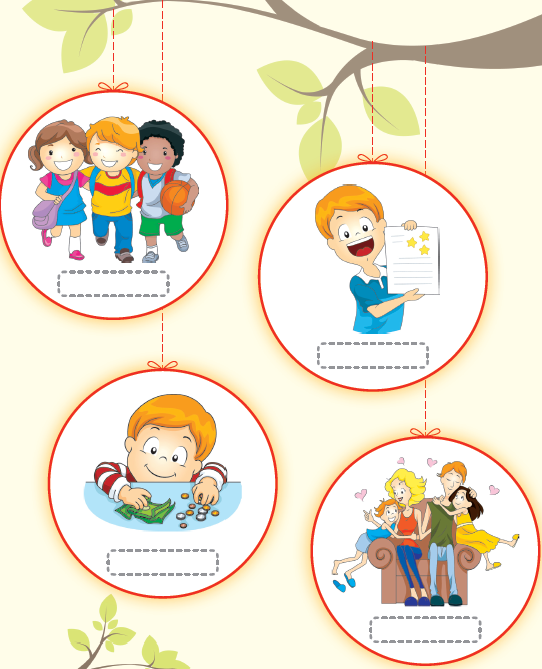 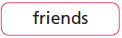 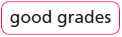 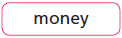 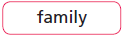 p.3Sound Patterns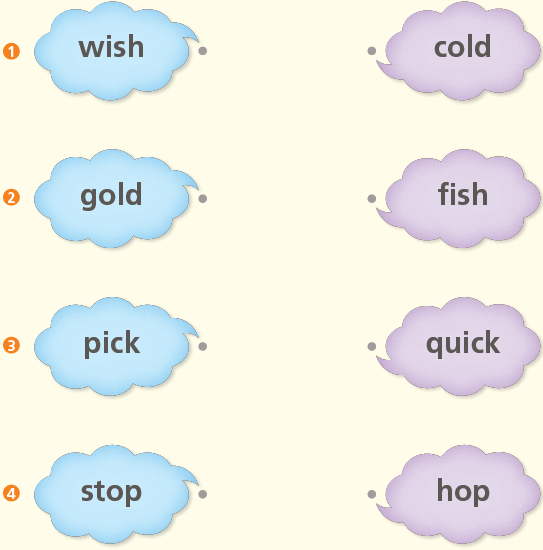 pp.4~5Words to KnowA.1) change2) true3) greedy4) touchpp.4~5Words to KnowB. 1) wants2) picks3) stops4) comespp.6~7Meet the CharactersA.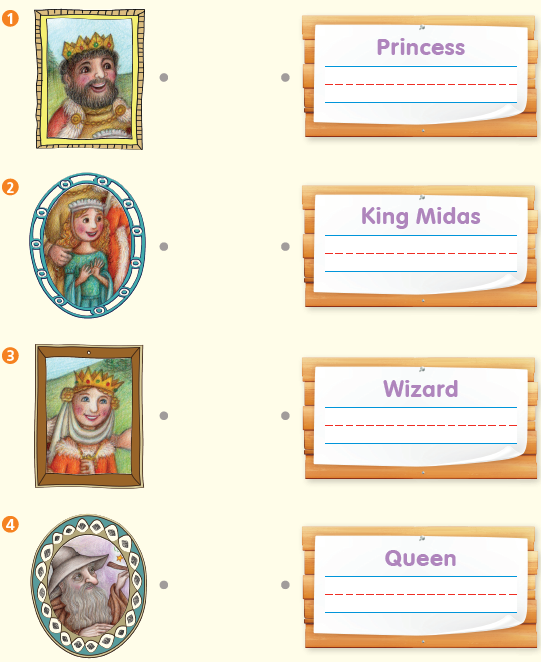 pp.6~7Meet the CharactersB.1)                              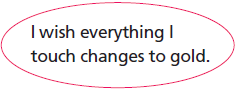 2)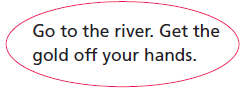 pp.8~11ComprehensionA.1) T2) T3) F4) Fpp.8~11ComprehensionB.1) A wizard2) To be rich3) He washes his hands.4) Peoplepp.8~11ComprehensionC.1) touches, gold2) river, offpp.8~11ComprehensionD.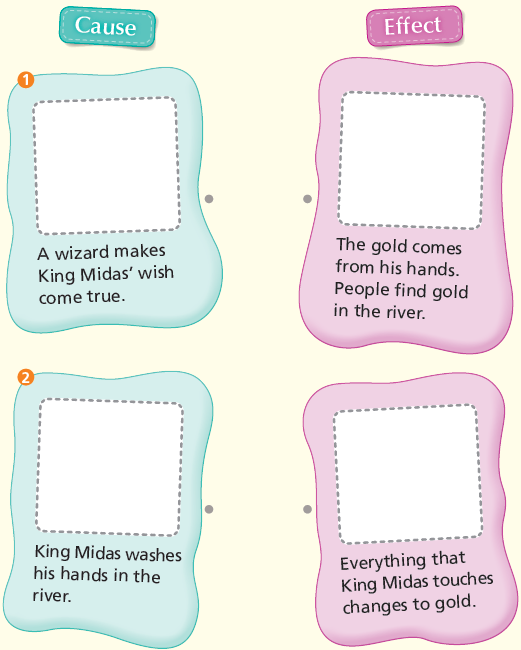 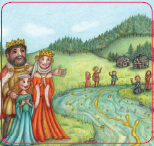 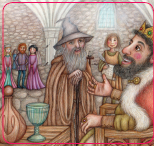 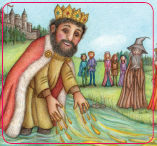 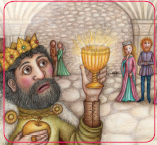 pp.12~13Review QuizA.1)                            2)       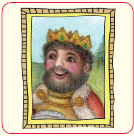 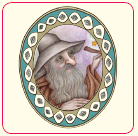 pp.12~13Review QuizB.1) greedy2) true3) touch4) changepp.12~13Review QuizC.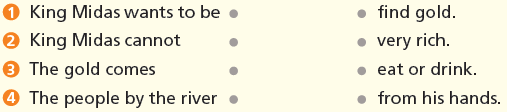 pp.12~13Review QuizD.1) a2) bpp.12~13Review QuizE. 1)                            2)       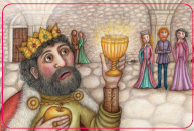 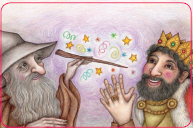 3)                            4)   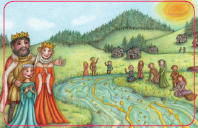 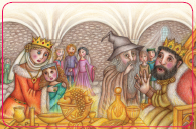 p.15Book Report<Lesson>bad